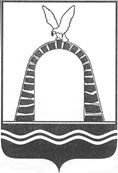 АДМИНИСТРАЦИЯ ГОРОДА БАТАЙСКАПОСТАНОВЛЕНИЕ от ______________ № _____г. БатайскОб утверждении отчета и оценки бюджетной эффективности  муниципальной программы города Батайска «Молодежная политика и социальная активность» за 2023 годВ соответствии с постановлением Администрации города Батайска от 21.11.2018 № 295 «Об утверждении Методических рекомендаций по разработке и реализации муниципальных программ города Батайска», на основании решения Коллегии Администрации города Батайска от 29.02.2024 № 10 «О рассмотрении отчета о реализации и оценки бюджетной эффективности муниципальной программы города Батайска «Молодежная политика и социальная активность» за 2023 год, Администрация города Батайска постановляет:1. Утвердить отчет о реализации и оценки бюджетной эффективности муниципальной программы города Батайска «Молодежная политика и социальная активность» за 2023 год согласно приложению к настоящему постановлению.	2. Разместить отчет о реализации и оценки бюджетной эффективности муниципальной программы города Батайска «Молодежная политика и социальная активность» за 2023 год на официальном сайте Администрации города Батайска в информационно-телекоммуникационной сети «Интернет».	3. Контроль за исполнением настоящего постановления возложить на и.о. заместителя главы Администрации города Батайска по социальным вопросам Ерохину Л.И.И.о. главы Администрации города Батайска                                                                                     Т.Г. ЕрмиловаПостановление вноситотдел по делам молодежиАдминистрации города БатайскаОтчет о реализации и оценки бюджетной эффективности муниципальной программы города Батайска «Молодежная политика и социальная активность» за 2023 годТаблица 1СВЕДЕНИЯ о достижении значений показателей (индикаторов)-------------------------------<1> Приводится фактическое значение индикатора или показателя за год, предшествующий отчетному.Таблица 2Сведения о выполнении основных мероприятий подпрограмм муниципальной программы города Батайска «Молодежная политика и социальная активность» за 2023 годТаблица 3СВЕДЕНИЯоб использовании бюджетных ассигнований на реализациюмуниципальной программы города Батайска «Молодежная политика и социальная активность» за 2023 годТаблица 4Таблица 7Таблица 8ОТЧЕТоб исполнении плана реализации муниципальной программы города Батайска «Молодежная политика и социальная активность» за 2023 годНачальник общего отделаАдминистрации города Батайска                                                                                                                      В.С. МирошниковаПриложение к постановлению Администрации города Батайска от_____________ № ___________№ п/пИндикатор (показатель) (наименование)ЕдиницаизмеренияЗначения индикаторов (показателей) муниципальной программы, подпрограммы муниципальной программыЗначения индикаторов (показателей) муниципальной программы, подпрограммы муниципальной программыЗначения индикаторов (показателей) муниципальной программы, подпрограммы муниципальной программыЗначения индикаторов (показателей) муниципальной программы, подпрограммы муниципальной программыЗначения индикаторов (показателей) муниципальной программы, подпрограммы муниципальной программыОбоснование отклонений значений индикатора (показателя) на конец отчетного года (при наличии)№ п/пИндикатор (показатель) (наименование)Единицаизмерениягод,предшествующий отчетному<1>отчетный годотчетный годотчетный годотчетный год№ п/пИндикатор (показатель) (наименование)Единицаизмерениягод,предшествующий отчетному<1>планфактфакт123456677Муниципальная программа «Молодежная политика и социальная активность»Муниципальная программа «Молодежная политика и социальная активность»Муниципальная программа «Молодежная политика и социальная активность»Муниципальная программа «Молодежная политика и социальная активность»Муниципальная программа «Молодежная политика и социальная активность»Муниципальная программа «Молодежная политика и социальная активность»Муниципальная программа «Молодежная политика и социальная активность»Муниципальная программа «Молодежная политика и социальная активность»Муниципальная программа «Молодежная политика и социальная активность»1.1.Показатель 1. Доля молодежи, вовлеченной в социальную практикупроцентов131414---1.2.Показатель 2. Доля молодежи, охваченной мероприятиями по воспитанию патриотично настроенной молодежи с независимым мышлением, обладающей созидательным мировоззрением, профессиональными знаниями, демонстрирующей высокую культуру, в том числе культуру межнационального общения, ответственность и способность принимать самостоятельные решения, нацеленные на повышение благосостояния страны, народа и своей семьипроцентов98,032,098,0Увеличение количества мероприятий патриотической направленности. Подтверждающие ссылки проведения данных мероприятий содержатся в годовом отчете, направляемом в КМПРОУвеличение количества мероприятий патриотической направленности. Подтверждающие ссылки проведения данных мероприятий содержатся в годовом отчете, направляемом в КМПРОУвеличение количества мероприятий патриотической направленности. Подтверждающие ссылки проведения данных мероприятий содержатся в годовом отчете, направляемом в КМПРО1.3.Показатель 3. Доля граждан, вовлеченных в добровольческое (волонтерское) движениепроцентов18,019,019,0---2. Подпрограмма 1 «Поддержка молодежных инициатив»2. Подпрограмма 1 «Поддержка молодежных инициатив»2. Подпрограмма 1 «Поддержка молодежных инициатив»2. Подпрограмма 1 «Поддержка молодежных инициатив»2. Подпрограмма 1 «Поддержка молодежных инициатив»2. Подпрограмма 1 «Поддержка молодежных инициатив»2. Подпрограмма 1 «Поддержка молодежных инициатив»2. Подпрограмма 1 «Поддержка молодежных инициатив»2. Подпрограмма 1 «Поддержка молодежных инициатив»2.1.Показатель 1.1.Количество молодых людей, принимающих участие в конкурсных мероприятиях, направленных на продвижение инициативной и талантливой молодежичеловек505555---2.2.Показатель 1.2.Доля молодежи, вовлеченной в деятельность по развитию молодежного самоуправленияпроцентов10,51111---2.3.Показатель 1.3.Доля молодежи, задействованной в мероприятиях по вовлечению в творческую деятельность, от общего числа молодежи муниципального образования «Город Батайск»процентов13,316,716,7---2.4.Показатель 1.4.Доля обучающихся, вовлеченных в деятельность общественных объединений на базе общеобразовательных организацийпроцентов28,130,830,8---2.5.Показатель 1.5.Обеспечение выполнения квот представителей муниципальных образований Ростовской области, присутствующих на приоритетных мероприятиях сферы молодежной политики межмуниципального и регионального уровнейпроцентов95,095,095,0---2.6.Показатель 1.6.Доля несовершеннолетних в возрасте от 14 до 17 лет включительно, признанных на территории Ростовской области находящимися в социально опасном положении либо отнесенных к данной категории (в том числе детей, проживающих в семьях, находящихся в социально опасном положении), вовлеченных в мероприятия молодежной политикипроцентов81,081,581,5---3. Подпрограмма 2 «Формирование патриотизма и гражданской ответственности в молодежной среде»3. Подпрограмма 2 «Формирование патриотизма и гражданской ответственности в молодежной среде»3. Подпрограмма 2 «Формирование патриотизма и гражданской ответственности в молодежной среде»3. Подпрограмма 2 «Формирование патриотизма и гражданской ответственности в молодежной среде»3. Подпрограмма 2 «Формирование патриотизма и гражданской ответственности в молодежной среде»3. Подпрограмма 2 «Формирование патриотизма и гражданской ответственности в молодежной среде»3. Подпрограмма 2 «Формирование патриотизма и гражданской ответственности в молодежной среде»3. Подпрограмма 2 «Формирование патриотизма и гражданской ответственности в молодежной среде»3. Подпрограмма 2 «Формирование патриотизма и гражданской ответственности в молодежной среде»3.1.Показатель 2.1.Обеспечение увеличения численности детей и молодежи в возрасте до 35 лет, вовлеченных в социально активную деятельность через увеличение охвата патриотическими проектамипроцентов21,225,125,1---3.2.Показатель 2.2.Доля молодежи, участвующей в мероприятиях по формированию толерантности и уважения к представителям других народов, культур, религий, их традициям и духовно-нравственным ценностямпроцентов18,318,518,5---4. Подпрограмма 3 «Формирование эффективной системы поддержки добровольческой деятельности»4. Подпрограмма 3 «Формирование эффективной системы поддержки добровольческой деятельности»4. Подпрограмма 3 «Формирование эффективной системы поддержки добровольческой деятельности»4. Подпрограмма 3 «Формирование эффективной системы поддержки добровольческой деятельности»4. Подпрограмма 3 «Формирование эффективной системы поддержки добровольческой деятельности»4. Подпрограмма 3 «Формирование эффективной системы поддержки добровольческой деятельности»4. Подпрограмма 3 «Формирование эффективной системы поддержки добровольческой деятельности»4. Подпрограмма 3 «Формирование эффективной системы поддержки добровольческой деятельности»4. Подпрограмма 3 «Формирование эффективной системы поддержки добровольческой деятельности»4.1Показатель 3.1.Доля граждан, вовлеченных центрами (сообществами, объединениями) поддержки добровольчества (волонтерства) на базе образовательных организаций, некоммерческих организаций, государственных и муниципальных учреждений, в добровольческую (волонтерскую) деятельностьпроцентов7,98,98,9---5. Подпрограмма 4 «Развитие инфраструктуры молодежной политики»5. Подпрограмма 4 «Развитие инфраструктуры молодежной политики»5. Подпрограмма 4 «Развитие инфраструктуры молодежной политики»5. Подпрограмма 4 «Развитие инфраструктуры молодежной политики»5. Подпрограмма 4 «Развитие инфраструктуры молодежной политики»5. Подпрограмма 4 «Развитие инфраструктуры молодежной политики»5. Подпрограмма 4 «Развитие инфраструктуры молодежной политики»5. Подпрограмма 4 «Развитие инфраструктуры молодежной политики»5. Подпрограмма 4 «Развитие инфраструктуры молодежной политики»5.1.Показатель4.1.Функционирование и развитие муниципальных многофункциональных молодежных центров (центров молодежной политики - патриотических, молодежных инициатив, добровольческих)единиц111---№ п/пНомер и наименование основного мероприятия подпрограммыОтветственный исполнительПлановый срок окончания реализацииПлановый срок окончания реализацииПлановый срок окончания реализацииФактический срокФактический срокФактический срокФактический срокРезультатыРезультатыРезультатыРезультатыПричины не реализации/реализации не в полном объемеПричины не реализации/реализации не в полном объеме№ п/пНомер и наименование основного мероприятия подпрограммыОтветственный исполнительПлановый срок окончания реализацииПлановый срок окончания реализацииПлановый срок окончания реализацииначала реализацииначала реализацииокончания реализациизапланированныезапланированныедостигнутыедостигнутые12345667788991010101. Подпрограмма «Поддержка молодежных инициатив»1. Подпрограмма «Поддержка молодежных инициатив»1. Подпрограмма «Поддержка молодежных инициатив»1. Подпрограмма «Поддержка молодежных инициатив»1. Подпрограмма «Поддержка молодежных инициатив»1. Подпрограмма «Поддержка молодежных инициатив»1. Подпрограмма «Поддержка молодежных инициатив»1. Подпрограмма «Поддержка молодежных инициатив»1. Подпрограмма «Поддержка молодежных инициатив»1. Подпрограмма «Поддержка молодежных инициатив»1. Подпрограмма «Поддержка молодежных инициатив»1. Подпрограмма «Поддержка молодежных инициатив»1. Подпрограмма «Поддержка молодежных инициатив»1. Подпрограмма «Поддержка молодежных инициатив»1. Подпрограмма «Поддержка молодежных инициатив»1. Подпрограмма «Поддержка молодежных инициатив»1.1.Основное мероприятие 1.1. Обеспечение проведения мероприятий по вовлечению молодежи в социальную практику, поддержке молодежных инициативОтдел по делам молодежи Администрации города Батайска01.01.202331.12.202301.01.202301.01.202331.12.202331.12.2023Увеличение численности молодых людей, принимающих участие в мероприятиях по вовлечению в социальную практику и информированию о потенциальных возможностяхУвеличение численности молодых людей, принимающих участие в мероприятиях по вовлечению в социальную практику и информированию о потенциальных возможностяхДоля молодежи, вовлеченной в социальную практику — 14,0 % . Показатель увеличился на 1% в сравнении с предыдущим периодом.Доля молодежи, вовлеченной в социальную практику — 14,0 % . Показатель увеличился на 1% в сравнении с предыдущим периодом.---1.2.Основное мероприятие 1.2. Содействие развитию интеллектуального и научно-технического потенциала молодежиОтдел по делам молодежи Администрации города Батайска01.01.202331.12.202301.01.202301.01.202331.12.202331.12.2023Увеличение численности талантливой молодых людей и лидеров, получивших государственную поддержку и поддержку со стороны Администрации города БатайскаУвеличение численности талантливой молодых людей и лидеров, получивших государственную поддержку и поддержку со стороны Администрации города БатайскаКоличество молодых людей, принимающих участие в конкурсных мероприятиях, направленных на продвижение инициативной и талантливой молодежи — 250  человек. Показатель увеличился на 200 человек в сравнении с предыдущим периодомКоличество молодых людей, принимающих участие в конкурсных мероприятиях, направленных на продвижение инициативной и талантливой молодежи — 250  человек. Показатель увеличился на 200 человек в сравнении с предыдущим периодом---2. Подпрограмма «Формирование патриотизма и гражданской ответственности в молодежной среде»2. Подпрограмма «Формирование патриотизма и гражданской ответственности в молодежной среде»2. Подпрограмма «Формирование патриотизма и гражданской ответственности в молодежной среде»2. Подпрограмма «Формирование патриотизма и гражданской ответственности в молодежной среде»2. Подпрограмма «Формирование патриотизма и гражданской ответственности в молодежной среде»2. Подпрограмма «Формирование патриотизма и гражданской ответственности в молодежной среде»2. Подпрограмма «Формирование патриотизма и гражданской ответственности в молодежной среде»2. Подпрограмма «Формирование патриотизма и гражданской ответственности в молодежной среде»2. Подпрограмма «Формирование патриотизма и гражданской ответственности в молодежной среде»2. Подпрограмма «Формирование патриотизма и гражданской ответственности в молодежной среде»2. Подпрограмма «Формирование патриотизма и гражданской ответственности в молодежной среде»2. Подпрограмма «Формирование патриотизма и гражданской ответственности в молодежной среде»2. Подпрограмма «Формирование патриотизма и гражданской ответственности в молодежной среде»2. Подпрограмма «Формирование патриотизма и гражданской ответственности в молодежной среде»2. Подпрограмма «Формирование патриотизма и гражданской ответственности в молодежной среде»2. Подпрограмма «Формирование патриотизма и гражданской ответственности в молодежной среде»2.1.Основное мероприятие 2.1. Обеспечение проведения мероприятий по содействию гражданско-патриотическому воспитанию молодых людей города БатайскаОтдел по делам молодежи Администрации города Батайска01.01.202331.12.202301.01.202301.01.202331.12.202331.12.2023Формирование у молодежи чувства патриотизма и гражданской активности, привитие гражданских ценностей;увеличение численности молодых людей, принимающих участие в мероприятиях по формированию «российской идентичности» и реализации мероприятий по профилактике асоциального поведения, этнического и религиозно-политического экстремизма в молодежной средеФормирование у молодежи чувства патриотизма и гражданской активности, привитие гражданских ценностей;увеличение численности молодых людей, принимающих участие в мероприятиях по формированию «российской идентичности» и реализации мероприятий по профилактике асоциального поведения, этнического и религиозно-политического экстремизма в молодежной средеФормирование у молодежи чувства патриотизма и гражданской активности, привитие гражданских ценностей;увеличение численности молодых людей, принимающих участие в мероприятиях по формированию «российской идентичности» и реализации мероприятий по профилактике асоциального поведения, этнического и религиозно-политического экстремизма в молодежной средеДоля молодежи, охваченной гражданско-патриотическими акциями и мероприятиями -98%  Показатель сохранил  свое значение в сравнении с предыдущим периодом.Доля молодежи, охваченной гражданско-патриотическими акциями и мероприятиями -98%  Показатель сохранил  свое значение в сравнении с предыдущим периодом.Доля молодежи, охваченной гражданско-патриотическими акциями и мероприятиями -98%  Показатель сохранил  свое значение в сравнении с предыдущим периодом.-2.2.Основное мероприятие 2.2. Организация и проведение детских  и молодежных форумов патриотической и профилактической направленностиОтдел по делам молодежи Администрации города Батайска01.01.202331.12.202301.01.202301.01.202331.12.202331.12.2023Формирование у молодежи чувства патриотизма и гражданской активности, привитие гражданских ценностей;увеличение численности молодых людей, принимающих участие в мероприятиях по формированию «российской идентичности» и реализации мероприятий по профилактике асоциального поведения, этнического и религиозно-политического экстремизма в молодежной средеФормирование у молодежи чувства патриотизма и гражданской активности, привитие гражданских ценностей;увеличение численности молодых людей, принимающих участие в мероприятиях по формированию «российской идентичности» и реализации мероприятий по профилактике асоциального поведения, этнического и религиозно-политического экстремизма в молодежной средеФормирование у молодежи чувства патриотизма и гражданской активности, привитие гражданских ценностей;увеличение численности молодых людей, принимающих участие в мероприятиях по формированию «российской идентичности» и реализации мероприятий по профилактике асоциального поведения, этнического и религиозно-политического экстремизма в молодежной средеДоля молодежи, задействованной в мероприятиях по вовлечению в творческую деятельность, от общего числа молодежи муниципального образования «Город Батайск» - 17%  Показатель увеличился на 1% в сравнении с предыдущим периодом.Доля молодежи, задействованной в мероприятиях по вовлечению в творческую деятельность, от общего числа молодежи муниципального образования «Город Батайск» - 17%  Показатель увеличился на 1% в сравнении с предыдущим периодом.Доля молодежи, задействованной в мероприятиях по вовлечению в творческую деятельность, от общего числа молодежи муниципального образования «Город Батайск» - 17%  Показатель увеличился на 1% в сравнении с предыдущим периодом.-3. Подпрограмма «Формирование эффективной системы поддержки добровольческой деятельности»3. Подпрограмма «Формирование эффективной системы поддержки добровольческой деятельности»3. Подпрограмма «Формирование эффективной системы поддержки добровольческой деятельности»3. Подпрограмма «Формирование эффективной системы поддержки добровольческой деятельности»3. Подпрограмма «Формирование эффективной системы поддержки добровольческой деятельности»3. Подпрограмма «Формирование эффективной системы поддержки добровольческой деятельности»3. Подпрограмма «Формирование эффективной системы поддержки добровольческой деятельности»3. Подпрограмма «Формирование эффективной системы поддержки добровольческой деятельности»3. Подпрограмма «Формирование эффективной системы поддержки добровольческой деятельности»3. Подпрограмма «Формирование эффективной системы поддержки добровольческой деятельности»3. Подпрограмма «Формирование эффективной системы поддержки добровольческой деятельности»3. Подпрограмма «Формирование эффективной системы поддержки добровольческой деятельности»3. Подпрограмма «Формирование эффективной системы поддержки добровольческой деятельности»3. Подпрограмма «Формирование эффективной системы поддержки добровольческой деятельности»3. Подпрограмма «Формирование эффективной системы поддержки добровольческой деятельности»3. Подпрограмма «Формирование эффективной системы поддержки добровольческой деятельности»3.1.Обеспечение проведения мероприятий по вовлечению граждан в добровольческую (волонтерскую) деятельность, поддержке добровольческих инициативОтдел по делам молодежи Администрации города Батайска01.01.202331.12.202301.01.202301.01.202331.12.202331.12.2023Предоставление гражданам  Ростовской области возможностей участия в добровольческой (волонтерской) деятельности, повышение эффективности реализуемых добровольческих (волонтерских) программ, расширение участия добровольцев (волонтеров) в оказании населению услуг в социальной сфереПредоставление гражданам  Ростовской области возможностей участия в добровольческой (волонтерской) деятельности, повышение эффективности реализуемых добровольческих (волонтерских) программ, расширение участия добровольцев (волонтеров) в оказании населению услуг в социальной сфереПредоставление гражданам  Ростовской области возможностей участия в добровольческой (волонтерской) деятельности, повышение эффективности реализуемых добровольческих (волонтерских) программ, расширение участия добровольцев (волонтеров) в оказании населению услуг в социальной сфереДоля граждан, вовлеченных центрами (сообществами, объединениями) поддержки добровольчества (волонтерства) на базе образовательных организаций, некоммерческих организаций, государственных и муниципальных учреждений, в добровольческую (волонтерскую) деятельность — 8,9%  Показатель увеличился на 1% в сравнении с предыдущим периодомДоля граждан, вовлеченных центрами (сообществами, объединениями) поддержки добровольчества (волонтерства) на базе образовательных организаций, некоммерческих организаций, государственных и муниципальных учреждений, в добровольческую (волонтерскую) деятельность — 8,9%  Показатель увеличился на 1% в сравнении с предыдущим периодомДоля граждан, вовлеченных центрами (сообществами, объединениями) поддержки добровольчества (волонтерства) на базе образовательных организаций, некоммерческих организаций, государственных и муниципальных учреждений, в добровольческую (волонтерскую) деятельность — 8,9%  Показатель увеличился на 1% в сравнении с предыдущим периодом-3.2Реализация регионального проекта «Социальная активность (Ростовская область)» на муниципальном уровне. Создание и внедрение системы социальной поддержки граждан, систематически участвующих в добровольческих (волонтерских) проектах и мероприятияхОтдел по делам молодежи Администрации города Батайска01.01.202331.12.202301.01.202301.01.202331.12.202331.12.2023Предоставление гражданам Ростовской области возможности участия в добровольческой (волонтерской) деятельности; повышение эффективности реализуемых добровольческих (волонтерских) программ; расширение участия добровольцев (волонтеров) в оказании населению услуг в социальной сфереПредоставление гражданам Ростовской области возможности участия в добровольческой (волонтерской) деятельности; повышение эффективности реализуемых добровольческих (волонтерских) программ; расширение участия добровольцев (волонтеров) в оказании населению услуг в социальной сфереПредоставление гражданам Ростовской области возможности участия в добровольческой (волонтерской) деятельности; повышение эффективности реализуемых добровольческих (волонтерских) программ; расширение участия добровольцев (волонтеров) в оказании населению услуг в социальной сфереДоля граждан, вовлеченных центрами (сообществами, объединениями) поддержки добровольчества (волонтерства) на базе образовательных организаций, некоммерческих организаций, государственных и муниципальных учреждений, в добровольческую (волонтерскую) деятельность — 8,9%.Показатель увеличился на 1% в сравнении с предыдущим периодом.Доля граждан, вовлеченных центрами (сообществами, объединениями) поддержки добровольчества (волонтерства) на базе образовательных организаций, некоммерческих организаций, государственных и муниципальных учреждений, в добровольческую (волонтерскую) деятельность — 8,9%.Показатель увеличился на 1% в сравнении с предыдущим периодом.Доля граждан, вовлеченных центрами (сообществами, объединениями) поддержки добровольчества (волонтерства) на базе образовательных организаций, некоммерческих организаций, государственных и муниципальных учреждений, в добровольческую (волонтерскую) деятельность — 8,9%.Показатель увеличился на 1% в сравнении с предыдущим периодом.-4. Подпрограмма «Развитие инфраструктуры молодежной политики»4. Подпрограмма «Развитие инфраструктуры молодежной политики»4. Подпрограмма «Развитие инфраструктуры молодежной политики»4. Подпрограмма «Развитие инфраструктуры молодежной политики»4. Подпрограмма «Развитие инфраструктуры молодежной политики»4. Подпрограмма «Развитие инфраструктуры молодежной политики»4. Подпрограмма «Развитие инфраструктуры молодежной политики»4. Подпрограмма «Развитие инфраструктуры молодежной политики»4. Подпрограмма «Развитие инфраструктуры молодежной политики»4. Подпрограмма «Развитие инфраструктуры молодежной политики»4. Подпрограмма «Развитие инфраструктуры молодежной политики»4. Подпрограмма «Развитие инфраструктуры молодежной политики»4. Подпрограмма «Развитие инфраструктуры молодежной политики»4. Подпрограмма «Развитие инфраструктуры молодежной политики»4. Подпрограмма «Развитие инфраструктуры молодежной политики»4. Подпрограмма «Развитие инфраструктуры молодежной политики»4.1Основное мероприятие 4.1 Создание многофункциональных молодежных центров (поддержки молодежных инициатив, гражданско-патриотического воспитания, развития добровольчества)Отдел по делам молодежи Администрации города Батайска01.01.202331.12.202301.01.202301.01.202331.12.202331.12.2023увеличение численности молодых людей, вовлеченных в мероприятия сферы государственной молодежной политики, проводимые на территории муниципальных образований в Ростовской области увеличение численности молодых людей, вовлеченных в мероприятия сферы государственной молодежной политики, проводимые на территории муниципальных образований в Ростовской области увеличение численности молодых людей, вовлеченных в мероприятия сферы государственной молодежной политики, проводимые на территории муниципальных образований в Ростовской области Доля молодых людей, вовлеченных в мероприятия сферы государственной молодежной политики, составляет 8,9%, что на 1 % больше в сравнении с предыдущим периодом.Доля молодых людей, вовлеченных в мероприятия сферы государственной молодежной политики, составляет 8,9%, что на 1 % больше в сравнении с предыдущим периодом.Доля молодых людей, вовлеченных в мероприятия сферы государственной молодежной политики, составляет 8,9%, что на 1 % больше в сравнении с предыдущим периодом.-4.2Основное мероприятие 4.2 Предоставление муниципальной поддержки молодежным и детским общественным объединениям, пользующихся муниципальной поддержкой в виде субсидииОтдел по делам молодежи Администрации города Батайска01.01.202331.12.202301.01.202301.01.202331.12.202331.12.2023сохранение численности молодежных общественных объединений, пользующихся государственной поддержкой сохранение численности молодежных общественных объединений, пользующихся государственной поддержкой сохранение численности молодежных общественных объединений, пользующихся государственной поддержкой В муниципальном образовании «Город Батайск» отсутствуют официально зарегистрированные молодежные объединения, которые могли бы претендовать на поддержку в виде субсидии. В муниципальном образовании «Город Батайск» отсутствуют официально зарегистрированные молодежные объединения, которые могли бы претендовать на поддержку в виде субсидии. В муниципальном образовании «Город Батайск» отсутствуют официально зарегистрированные молодежные объединения, которые могли бы претендовать на поддержку в виде субсидии. -Наименование муниципальной программы, подпрограммы,  основного мероприятия Источники финансированияОбъем расходов (тыс. руб.), предусмотренныхОбъем расходов (тыс. руб.), предусмотренныхФактические расходы (тыс. руб.)Наименование муниципальной программы, подпрограммы,  основного мероприятия Источники финансированияМуниципальной программойСводной бюджетной росписью12345Муниципальная программа «Молодежная политика и социальная активность»Всего1002,21002,21002,2Муниципальная программа «Молодежная политика и социальная активность»Федеральный бюджет---Муниципальная программа «Молодежная политика и социальная активность»Областной бюджет658,7658,7658,7Муниципальная программа «Молодежная политика и социальная активность»Местный бюджет343,5343,5343,5Муниципальная программа «Молодежная политика и социальная активность»Внебюджетные источники---Подпрограмма 1 «Поддержка молодежных инициатив»Всего362,1362,1362,1Подпрограмма 1 «Поддержка молодежных инициатив»Федеральный бюджет---Подпрограмма 1 «Поддержка молодежных инициатив»Областной бюджет142,8142,8142,8Подпрограмма 1 «Поддержка молодежных инициатив»Местный бюджет219,3219,3219,3Подпрограмма 1 «Поддержка молодежных инициатив»Внебюджетные источники---Основное мероприятие 1.1. Обеспечение проведения мероприятий по вовлечению молодежи в социальную практику, поддержке молодежных инициативВсего312,1312,1312,1Основное мероприятие 1.1. Обеспечение проведения мероприятий по вовлечению молодежи в социальную практику, поддержке молодежных инициативФедеральный бюджет---Основное мероприятие 1.1. Обеспечение проведения мероприятий по вовлечению молодежи в социальную практику, поддержке молодежных инициативОбластной бюджет142,8142,8142,8Основное мероприятие 1.1. Обеспечение проведения мероприятий по вовлечению молодежи в социальную практику, поддержке молодежных инициативМестный бюджет169,3169,3169,3Основное мероприятие 1.1. Обеспечение проведения мероприятий по вовлечению молодежи в социальную практику, поддержке молодежных инициативВнебюджетные источники---Основное мероприятие 1.2. Содействие развитию интеллектуального и  научно-технического потенциала молодежиВсего50,050,050,0Основное мероприятие 1.2. Содействие развитию интеллектуального и  научно-технического потенциала молодежиФедеральный бюджет---Основное мероприятие 1.2. Содействие развитию интеллектуального и  научно-технического потенциала молодежиОбластной бюджет---Основное мероприятие 1.2. Содействие развитию интеллектуального и  научно-технического потенциала молодежиМестный бюджет50,050,050,0Основное мероприятие 1.2. Содействие развитию интеллектуального и  научно-технического потенциала молодежиВнебюджетные источники---Подпрограмма 2 «Формирование патриотизма и гражданской ответственности в молодежной среде»Всего140,1140,1140,1Подпрограмма 2 «Формирование патриотизма и гражданской ответственности в молодежной среде»Федеральный бюджет---Подпрограмма 2 «Формирование патриотизма и гражданской ответственности в молодежной среде»Областной бюджет112,9112,9112,9Подпрограмма 2 «Формирование патриотизма и гражданской ответственности в молодежной среде»Местный бюджет27,227,227,2Подпрограмма 2 «Формирование патриотизма и гражданской ответственности в молодежной среде»Внебюджетные источники---Основное мероприятие 2.1. Обеспечение проведения мероприятий по содействию гражданско-патриотическому воспитанию молодых людей города БатайскаВсего140,1140,1140,1Основное мероприятие 2.1. Обеспечение проведения мероприятий по содействию гражданско-патриотическому воспитанию молодых людей города БатайскаФедеральный бюджет---Основное мероприятие 2.1. Обеспечение проведения мероприятий по содействию гражданско-патриотическому воспитанию молодых людей города БатайскаОбластной бюджет112,9112,9112,9Основное мероприятие 2.1. Обеспечение проведения мероприятий по содействию гражданско-патриотическому воспитанию молодых людей города БатайскаМестный бюджет27,227,227,2Основное мероприятие 2.1. Обеспечение проведения мероприятий по содействию гражданско-патриотическому воспитанию молодых людей города БатайскаВнебюджетные источники---Основное мероприятие 2.2.Организация и проведение детских  и молодежных форумов патриотической и профилактической направленностиВсего0,00,00,0Основное мероприятие 2.2.Организация и проведение детских  и молодежных форумов патриотической и профилактической направленностиФедеральный бюджет---Основное мероприятие 2.2.Организация и проведение детских  и молодежных форумов патриотической и профилактической направленностиОбластной бюджет---Основное мероприятие 2.2.Организация и проведение детских  и молодежных форумов патриотической и профилактической направленностиМестный бюджет0,00,00,0Основное мероприятие 2.2.Организация и проведение детских  и молодежных форумов патриотической и профилактической направленностиВнебюджетные источники---Подпрограмма 3 «Формирование эффективной системы поддержки добровольческой деятельности»Всего200,0200,0200,0Подпрограмма 3 «Формирование эффективной системы поддержки добровольческой деятельности»Федеральный бюджет---Подпрограмма 3 «Формирование эффективной системы поддержки добровольческой деятельности»Областной бюджет161,2161,2161,2Подпрограмма 3 «Формирование эффективной системы поддержки добровольческой деятельности»Местный бюджет38,838,838,8Подпрограмма 3 «Формирование эффективной системы поддержки добровольческой деятельности»Внебюджетные источники---Основное мероприятие 3.1. Обеспечение проведения мероприятий по вовлечению граждан в добровольческую (волонтерскую) деятельность, поддержке добровольческих инициативВсего200,0200,0200,0Основное мероприятие 3.1. Обеспечение проведения мероприятий по вовлечению граждан в добровольческую (волонтерскую) деятельность, поддержке добровольческих инициативФедеральный бюджет---Основное мероприятие 3.1. Обеспечение проведения мероприятий по вовлечению граждан в добровольческую (волонтерскую) деятельность, поддержке добровольческих инициативОбластной бюджет161,2161,2161,2Основное мероприятие 3.1. Обеспечение проведения мероприятий по вовлечению граждан в добровольческую (волонтерскую) деятельность, поддержке добровольческих инициативМестный бюджет38,838,838,8Основное мероприятие 3.1. Обеспечение проведения мероприятий по вовлечению граждан в добровольческую (волонтерскую) деятельность, поддержке добровольческих инициативВнебюджетные источники---Основное мероприятие 3.2. Реализация регионального проекта «Социальная активность (Ростовская область)» на муниципальном уровне. Создание и внедрение системы социальной поддержки граждан, систематически участвующих в добровольческих (волонтерских) проектах и мероприятияхВсего---Основное мероприятие 3.2. Реализация регионального проекта «Социальная активность (Ростовская область)» на муниципальном уровне. Создание и внедрение системы социальной поддержки граждан, систематически участвующих в добровольческих (волонтерских) проектах и мероприятияхФедеральный бюджет---Основное мероприятие 3.2. Реализация регионального проекта «Социальная активность (Ростовская область)» на муниципальном уровне. Создание и внедрение системы социальной поддержки граждан, систематически участвующих в добровольческих (волонтерских) проектах и мероприятияхОбластной бюджет---Основное мероприятие 3.2. Реализация регионального проекта «Социальная активность (Ростовская область)» на муниципальном уровне. Создание и внедрение системы социальной поддержки граждан, систематически участвующих в добровольческих (волонтерских) проектах и мероприятияхМестный бюджет---Основное мероприятие 3.2. Реализация регионального проекта «Социальная активность (Ростовская область)» на муниципальном уровне. Создание и внедрение системы социальной поддержки граждан, систематически участвующих в добровольческих (волонтерских) проектах и мероприятияхВнебюджетные источники---Подпрограмма 4 «Развитие инфраструктуры молодежной политики»Всего300,0300,0300,0Подпрограмма 4 «Развитие инфраструктуры молодежной политики»Федеральный бюджет---Подпрограмма 4 «Развитие инфраструктуры молодежной политики»Областной бюджет241,8241,8241,8Подпрограмма 4 «Развитие инфраструктуры молодежной политики»Местный бюджет58,258,258,2Подпрограмма 4 «Развитие инфраструктуры молодежной политики»Внебюджетные источники---Основное мероприятие 4.1 Создание многофункциональных молодежных центров (поддержки молодежных инициатив, гражданско-патриотического воспитания, развития добровольчества)Всего300,0300,0300,0Основное мероприятие 4.1 Создание многофункциональных молодежных центров (поддержки молодежных инициатив, гражданско-патриотического воспитания, развития добровольчества)Федеральный бюджет---Основное мероприятие 4.1 Создание многофункциональных молодежных центров (поддержки молодежных инициатив, гражданско-патриотического воспитания, развития добровольчества)Областной бюджет241,8241,8241,8Основное мероприятие 4.1 Создание многофункциональных молодежных центров (поддержки молодежных инициатив, гражданско-патриотического воспитания, развития добровольчества)Местный бюджет58,258,258,2Основное мероприятие 4.1 Создание многофункциональных молодежных центров (поддержки молодежных инициатив, гражданско-патриотического воспитания, развития добровольчества)Внебюджетные источники---Основное мероприятие 4.2 Предоставление муниципальной поддержки молодежным и детским общественным объединениям, пользующихся муниципальной поддержкой в виде субсидииВсего---Основное мероприятие 4.2 Предоставление муниципальной поддержки молодежным и детским общественным объединениям, пользующихся муниципальной поддержкой в виде субсидииФедеральный бюджет---Основное мероприятие 4.2 Предоставление муниципальной поддержки молодежным и детским общественным объединениям, пользующихся муниципальной поддержкой в виде субсидииОбластной бюджет---Основное мероприятие 4.2 Предоставление муниципальной поддержки молодежным и детским общественным объединениям, пользующихся муниципальной поддержкой в виде субсидииМестный бюджет---Основное мероприятие 4.2 Предоставление муниципальной поддержки молодежным и детским общественным объединениям, пользующихся муниципальной поддержкой в виде субсидииВнебюджетные источники---Таблица 5Информация о соблюдении условий софинансирования расходных обязательств города Батайска при реализации основных мероприятий подпрограмм муниципальной программы города Батайска «Молодежная политика и социальная активность» в 2023 годуТаблица 5Информация о соблюдении условий софинансирования расходных обязательств города Батайска при реализации основных мероприятий подпрограмм муниципальной программы города Батайска «Молодежная политика и социальная активность» в 2023 годуТаблица 5Информация о соблюдении условий софинансирования расходных обязательств города Батайска при реализации основных мероприятий подпрограмм муниципальной программы города Батайска «Молодежная политика и социальная активность» в 2023 годуТаблица 5Информация о соблюдении условий софинансирования расходных обязательств города Батайска при реализации основных мероприятий подпрограмм муниципальной программы города Батайска «Молодежная политика и социальная активность» в 2023 годуТаблица 5Информация о соблюдении условий софинансирования расходных обязательств города Батайска при реализации основных мероприятий подпрограмм муниципальной программы города Батайска «Молодежная политика и социальная активность» в 2023 годуТаблица 5Информация о соблюдении условий софинансирования расходных обязательств города Батайска при реализации основных мероприятий подпрограмм муниципальной программы города Батайска «Молодежная политика и социальная активность» в 2023 годуТаблица 5Информация о соблюдении условий софинансирования расходных обязательств города Батайска при реализации основных мероприятий подпрограмм муниципальной программы города Батайска «Молодежная политика и социальная активность» в 2023 годуТаблица 5Информация о соблюдении условий софинансирования расходных обязательств города Батайска при реализации основных мероприятий подпрограмм муниципальной программы города Батайска «Молодежная политика и социальная активность» в 2023 годуТаблица 5Информация о соблюдении условий софинансирования расходных обязательств города Батайска при реализации основных мероприятий подпрограмм муниципальной программы города Батайска «Молодежная политика и социальная активность» в 2023 годуТаблица 5Информация о соблюдении условий софинансирования расходных обязательств города Батайска при реализации основных мероприятий подпрограмм муниципальной программы города Батайска «Молодежная политика и социальная активность» в 2023 годуТаблица 5Информация о соблюдении условий софинансирования расходных обязательств города Батайска при реализации основных мероприятий подпрограмм муниципальной программы города Батайска «Молодежная политика и социальная активность» в 2023 годуТаблица 5Информация о соблюдении условий софинансирования расходных обязательств города Батайска при реализации основных мероприятий подпрограмм муниципальной программы города Батайска «Молодежная политика и социальная активность» в 2023 годуТаблица 5Информация о соблюдении условий софинансирования расходных обязательств города Батайска при реализации основных мероприятий подпрограмм муниципальной программы города Батайска «Молодежная политика и социальная активность» в 2023 годуТаблица 5Информация о соблюдении условий софинансирования расходных обязательств города Батайска при реализации основных мероприятий подпрограмм муниципальной программы города Батайска «Молодежная политика и социальная активность» в 2023 годуТаблица 5Информация о соблюдении условий софинансирования расходных обязательств города Батайска при реализации основных мероприятий подпрограмм муниципальной программы города Батайска «Молодежная политика и социальная активность» в 2023 годуТаблица 5Информация о соблюдении условий софинансирования расходных обязательств города Батайска при реализации основных мероприятий подпрограмм муниципальной программы города Батайска «Молодежная политика и социальная активность» в 2023 годуТаблица 5Информация о соблюдении условий софинансирования расходных обязательств города Батайска при реализации основных мероприятий подпрограмм муниципальной программы города Батайска «Молодежная политика и социальная активность» в 2023 годуТаблица 5Информация о соблюдении условий софинансирования расходных обязательств города Батайска при реализации основных мероприятий подпрограмм муниципальной программы города Батайска «Молодежная политика и социальная активность» в 2023 годуТаблица 5Информация о соблюдении условий софинансирования расходных обязательств города Батайска при реализации основных мероприятий подпрограмм муниципальной программы города Батайска «Молодежная политика и социальная активность» в 2023 годуТаблица 5Информация о соблюдении условий софинансирования расходных обязательств города Батайска при реализации основных мероприятий подпрограмм муниципальной программы города Батайска «Молодежная политика и социальная активность» в 2023 годуТаблица 5Информация о соблюдении условий софинансирования расходных обязательств города Батайска при реализации основных мероприятий подпрограмм муниципальной программы города Батайска «Молодежная политика и социальная активность» в 2023 годуТаблица 5Информация о соблюдении условий софинансирования расходных обязательств города Батайска при реализации основных мероприятий подпрограмм муниципальной программы города Батайска «Молодежная политика и социальная активность» в 2023 годуТаблица 5Информация о соблюдении условий софинансирования расходных обязательств города Батайска при реализации основных мероприятий подпрограмм муниципальной программы города Батайска «Молодежная политика и социальная активность» в 2023 годуТаблица 5Информация о соблюдении условий софинансирования расходных обязательств города Батайска при реализации основных мероприятий подпрограмм муниципальной программы города Батайска «Молодежная политика и социальная активность» в 2023 годуТаблица 5Информация о соблюдении условий софинансирования расходных обязательств города Батайска при реализации основных мероприятий подпрограмм муниципальной программы города Батайска «Молодежная политика и социальная активность» в 2023 годуТаблица 5Информация о соблюдении условий софинансирования расходных обязательств города Батайска при реализации основных мероприятий подпрограмм муниципальной программы города Батайска «Молодежная политика и социальная активность» в 2023 годуТаблица 5Информация о соблюдении условий софинансирования расходных обязательств города Батайска при реализации основных мероприятий подпрограмм муниципальной программы города Батайска «Молодежная политика и социальная активность» в 2023 годуТаблица 5Информация о соблюдении условий софинансирования расходных обязательств города Батайска при реализации основных мероприятий подпрограмм муниципальной программы города Батайска «Молодежная политика и социальная активность» в 2023 годуНаименование основного мероприятия муниципальной программы (по инвестиционным расходам - 
в разрезе объектов)Наименование основного мероприятия муниципальной программы (по инвестиционным расходам - 
в разрезе объектов)Наименование основного мероприятия муниципальной программы (по инвестиционным расходам - 
в разрезе объектов)Наименование основного мероприятия муниципальной программы (по инвестиционным расходам - 
в разрезе объектов)Наименование основного мероприятия муниципальной программы (по инвестиционным расходам - 
в разрезе объектов)Наименование основного мероприятия муниципальной программы (по инвестиционным расходам - 
в разрезе объектов)Установленный объем софинансирования расходов* (%)Установленный объем софинансирования расходов* (%)Установленный объем софинансирования расходов* (%)Установленный объем софинансирования расходов* (%)Установленный объем софинансирования расходов* (%)Установленный объем софинансирования расходов* (%)Установленный объем софинансирования расходов* (%)Объем фактических расходов областного бюджетаОбъем фактических расходов областного бюджетаОбъем фактических расходов областного бюджетаОбъем фактических расходов областного бюджетаОбъем фактических расходов областного бюджетаОбъем фактических расходов областного бюджетаОбъем фактических расходов областного бюджетаОбъем фактических расходов областного бюджетаОбъем фактических расходов местного бюджетаОбъем фактических расходов местного бюджетаОбъем фактических расходов местного бюджетаОбъем фактических расходов местного бюджетаОбъем фактических расходов местного бюджетаОбъем фактических расходов местного бюджетаОбъем фактических расходов местного бюджетаНаименование основного мероприятия муниципальной программы (по инвестиционным расходам - 
в разрезе объектов)Наименование основного мероприятия муниципальной программы (по инвестиционным расходам - 
в разрезе объектов)Наименование основного мероприятия муниципальной программы (по инвестиционным расходам - 
в разрезе объектов)Наименование основного мероприятия муниципальной программы (по инвестиционным расходам - 
в разрезе объектов)Наименование основного мероприятия муниципальной программы (по инвестиционным расходам - 
в разрезе объектов)Наименование основного мероприятия муниципальной программы (по инвестиционным расходам - 
в разрезе объектов)областной бюджетобластной бюджетместный бюджетместный бюджетместный бюджетместный бюджеттыс. рублейтыс. рублейтыс. рублейтыс. рублейтыс. рублей%%%тыс. рублейтыс. рублейтыс. рублейтыс. рублейтыс. рублейтыс. рублейтыс. рублей%Подпрограмма 1 «Поддержка молодежных инициатив»Подпрограмма 1 «Поддержка молодежных инициатив»Подпрограмма 1 «Поддержка молодежных инициатив»Подпрограмма 1 «Поддержка молодежных инициатив»Подпрограмма 1 «Поддержка молодежных инициатив»Подпрограмма 1 «Поддержка молодежных инициатив»Подпрограмма 1 «Поддержка молодежных инициатив»Подпрограмма 1 «Поддержка молодежных инициатив»Подпрограмма 1 «Поддержка молодежных инициатив»Подпрограмма 1 «Поддержка молодежных инициатив»Подпрограмма 1 «Поддержка молодежных инициатив»Подпрограмма 1 «Поддержка молодежных инициатив»Подпрограмма 1 «Поддержка молодежных инициатив»Подпрограмма 1 «Поддержка молодежных инициатив»Подпрограмма 1 «Поддержка молодежных инициатив»Подпрограмма 1 «Поддержка молодежных инициатив»Подпрограмма 1 «Поддержка молодежных инициатив»Подпрограмма 1 «Поддержка молодежных инициатив»Подпрограмма 1 «Поддержка молодежных инициатив»Подпрограмма 1 «Поддержка молодежных инициатив»Подпрограмма 1 «Поддержка молодежных инициатив»Подпрограмма 1 «Поддержка молодежных инициатив»Подпрограмма 1 «Поддержка молодежных инициатив»Подпрограмма 1 «Поддержка молодежных инициатив»Подпрограмма 1 «Поддержка молодежных инициатив»Подпрограмма 1 «Поддержка молодежных инициатив»Подпрограмма 1 «Поддержка молодежных инициатив»Подпрограмма 1 «Поддержка молодежных инициатив»Основное мероприятие 1.1 Обеспечение проведения мероприятий по вовлечению молодежи в социальную практику, поддержке молодежных инициативОсновное мероприятие 1.1 Обеспечение проведения мероприятий по вовлечению молодежи в социальную практику, поддержке молодежных инициативОсновное мероприятие 1.1 Обеспечение проведения мероприятий по вовлечению молодежи в социальную практику, поддержке молодежных инициативОсновное мероприятие 1.1 Обеспечение проведения мероприятий по вовлечению молодежи в социальную практику, поддержке молодежных инициативОсновное мероприятие 1.1 Обеспечение проведения мероприятий по вовлечению молодежи в социальную практику, поддержке молодежных инициативОсновное мероприятие 1.1 Обеспечение проведения мероприятий по вовлечению молодежи в социальную практику, поддержке молодежных инициатив80,680,619,419,419,419,4142,8142,8142,8142,8142,880,680,634,434,434,434,434,434,434,419,419,4Основное мероприятие 1.2Содействие развитию интеллектуального и  научно-технического потенциала молодежиОсновное мероприятие 1.2Содействие развитию интеллектуального и  научно-технического потенциала молодежиОсновное мероприятие 1.2Содействие развитию интеллектуального и  научно-технического потенциала молодежиОсновное мероприятие 1.2Содействие развитию интеллектуального и  научно-технического потенциала молодежиОсновное мероприятие 1.2Содействие развитию интеллектуального и  научно-технического потенциала молодежиОсновное мероприятие 1.2Содействие развитию интеллектуального и  научно-технического потенциала молодежи----------------------Подпрограмма 2 «Формирование патриотизма и гражданской ответственности в молодежной среде»Подпрограмма 2 «Формирование патриотизма и гражданской ответственности в молодежной среде»Подпрограмма 2 «Формирование патриотизма и гражданской ответственности в молодежной среде»Подпрограмма 2 «Формирование патриотизма и гражданской ответственности в молодежной среде»Подпрограмма 2 «Формирование патриотизма и гражданской ответственности в молодежной среде»Подпрограмма 2 «Формирование патриотизма и гражданской ответственности в молодежной среде»Подпрограмма 2 «Формирование патриотизма и гражданской ответственности в молодежной среде»Подпрограмма 2 «Формирование патриотизма и гражданской ответственности в молодежной среде»Подпрограмма 2 «Формирование патриотизма и гражданской ответственности в молодежной среде»Подпрограмма 2 «Формирование патриотизма и гражданской ответственности в молодежной среде»Подпрограмма 2 «Формирование патриотизма и гражданской ответственности в молодежной среде»Подпрограмма 2 «Формирование патриотизма и гражданской ответственности в молодежной среде»Подпрограмма 2 «Формирование патриотизма и гражданской ответственности в молодежной среде»Подпрограмма 2 «Формирование патриотизма и гражданской ответственности в молодежной среде»Подпрограмма 2 «Формирование патриотизма и гражданской ответственности в молодежной среде»Подпрограмма 2 «Формирование патриотизма и гражданской ответственности в молодежной среде»Подпрограмма 2 «Формирование патриотизма и гражданской ответственности в молодежной среде»Подпрограмма 2 «Формирование патриотизма и гражданской ответственности в молодежной среде»Подпрограмма 2 «Формирование патриотизма и гражданской ответственности в молодежной среде»Подпрограмма 2 «Формирование патриотизма и гражданской ответственности в молодежной среде»Подпрограмма 2 «Формирование патриотизма и гражданской ответственности в молодежной среде»Подпрограмма 2 «Формирование патриотизма и гражданской ответственности в молодежной среде»Подпрограмма 2 «Формирование патриотизма и гражданской ответственности в молодежной среде»Подпрограмма 2 «Формирование патриотизма и гражданской ответственности в молодежной среде»Подпрограмма 2 «Формирование патриотизма и гражданской ответственности в молодежной среде»Подпрограмма 2 «Формирование патриотизма и гражданской ответственности в молодежной среде»Подпрограмма 2 «Формирование патриотизма и гражданской ответственности в молодежной среде»Подпрограмма 2 «Формирование патриотизма и гражданской ответственности в молодежной среде»Основное мероприятие 2.1Обеспечение проведения мероприятий по содействию гражданско-патриотическому воспитанию молодых людей города БатайскаОсновное мероприятие 2.1Обеспечение проведения мероприятий по содействию гражданско-патриотическому воспитанию молодых людей города БатайскаОсновное мероприятие 2.1Обеспечение проведения мероприятий по содействию гражданско-патриотическому воспитанию молодых людей города БатайскаОсновное мероприятие 2.1Обеспечение проведения мероприятий по содействию гражданско-патриотическому воспитанию молодых людей города БатайскаОсновное мероприятие 2.1Обеспечение проведения мероприятий по содействию гражданско-патриотическому воспитанию молодых людей города БатайскаОсновное мероприятие 2.1Обеспечение проведения мероприятий по содействию гражданско-патриотическому воспитанию молодых людей города Батайска80,680,619,419,419,419,4112,9112,9112,9112,9112,980,680,627,227,227,227,227,227,227,219,419,4Основное мероприятие 2.2Организация и проведение детских  и молодежных форумов патриотической и профилактической направленностиОсновное мероприятие 2.2Организация и проведение детских  и молодежных форумов патриотической и профилактической направленностиОсновное мероприятие 2.2Организация и проведение детских  и молодежных форумов патриотической и профилактической направленностиОсновное мероприятие 2.2Организация и проведение детских  и молодежных форумов патриотической и профилактической направленностиОсновное мероприятие 2.2Организация и проведение детских  и молодежных форумов патриотической и профилактической направленностиОсновное мероприятие 2.2Организация и проведение детских  и молодежных форумов патриотической и профилактической направленности----------------------Подпрограмма 3 «Формирование эффективной системы поддержки добровольческой деятельности»Подпрограмма 3 «Формирование эффективной системы поддержки добровольческой деятельности»Подпрограмма 3 «Формирование эффективной системы поддержки добровольческой деятельности»Подпрограмма 3 «Формирование эффективной системы поддержки добровольческой деятельности»Подпрограмма 3 «Формирование эффективной системы поддержки добровольческой деятельности»Подпрограмма 3 «Формирование эффективной системы поддержки добровольческой деятельности»Подпрограмма 3 «Формирование эффективной системы поддержки добровольческой деятельности»Подпрограмма 3 «Формирование эффективной системы поддержки добровольческой деятельности»Подпрограмма 3 «Формирование эффективной системы поддержки добровольческой деятельности»Подпрограмма 3 «Формирование эффективной системы поддержки добровольческой деятельности»Подпрограмма 3 «Формирование эффективной системы поддержки добровольческой деятельности»Подпрограмма 3 «Формирование эффективной системы поддержки добровольческой деятельности»Подпрограмма 3 «Формирование эффективной системы поддержки добровольческой деятельности»Подпрограмма 3 «Формирование эффективной системы поддержки добровольческой деятельности»Подпрограмма 3 «Формирование эффективной системы поддержки добровольческой деятельности»Подпрограмма 3 «Формирование эффективной системы поддержки добровольческой деятельности»Подпрограмма 3 «Формирование эффективной системы поддержки добровольческой деятельности»Подпрограмма 3 «Формирование эффективной системы поддержки добровольческой деятельности»Подпрограмма 3 «Формирование эффективной системы поддержки добровольческой деятельности»Подпрограмма 3 «Формирование эффективной системы поддержки добровольческой деятельности»Подпрограмма 3 «Формирование эффективной системы поддержки добровольческой деятельности»Подпрограмма 3 «Формирование эффективной системы поддержки добровольческой деятельности»Подпрограмма 3 «Формирование эффективной системы поддержки добровольческой деятельности»Подпрограмма 3 «Формирование эффективной системы поддержки добровольческой деятельности»Подпрограмма 3 «Формирование эффективной системы поддержки добровольческой деятельности»Подпрограмма 3 «Формирование эффективной системы поддержки добровольческой деятельности»Подпрограмма 3 «Формирование эффективной системы поддержки добровольческой деятельности»Подпрограмма 3 «Формирование эффективной системы поддержки добровольческой деятельности»Основное мероприятие 3.1Обеспечение проведения мероприятий по вовлечению граждан в добровольческую (волонтерскую) деятельность, поддержке добровольческих инициативОсновное мероприятие 3.1Обеспечение проведения мероприятий по вовлечению граждан в добровольческую (волонтерскую) деятельность, поддержке добровольческих инициативОсновное мероприятие 3.1Обеспечение проведения мероприятий по вовлечению граждан в добровольческую (волонтерскую) деятельность, поддержке добровольческих инициативОсновное мероприятие 3.1Обеспечение проведения мероприятий по вовлечению граждан в добровольческую (волонтерскую) деятельность, поддержке добровольческих инициативОсновное мероприятие 3.1Обеспечение проведения мероприятий по вовлечению граждан в добровольческую (волонтерскую) деятельность, поддержке добровольческих инициативОсновное мероприятие 3.1Обеспечение проведения мероприятий по вовлечению граждан в добровольческую (волонтерскую) деятельность, поддержке добровольческих инициатив80,680,619,419,419,419,4161,2161,2161,2161,2161,280,680,638,838,838,838,838,838,838,819,419,4Подпрограмма 4 «Развитие инфраструктуры молодежной политики»Подпрограмма 4 «Развитие инфраструктуры молодежной политики»Подпрограмма 4 «Развитие инфраструктуры молодежной политики»Подпрограмма 4 «Развитие инфраструктуры молодежной политики»Подпрограмма 4 «Развитие инфраструктуры молодежной политики»Подпрограмма 4 «Развитие инфраструктуры молодежной политики»Подпрограмма 4 «Развитие инфраструктуры молодежной политики»Подпрограмма 4 «Развитие инфраструктуры молодежной политики»Подпрограмма 4 «Развитие инфраструктуры молодежной политики»Подпрограмма 4 «Развитие инфраструктуры молодежной политики»Подпрограмма 4 «Развитие инфраструктуры молодежной политики»Подпрограмма 4 «Развитие инфраструктуры молодежной политики»Подпрограмма 4 «Развитие инфраструктуры молодежной политики»Подпрограмма 4 «Развитие инфраструктуры молодежной политики»Подпрограмма 4 «Развитие инфраструктуры молодежной политики»Подпрограмма 4 «Развитие инфраструктуры молодежной политики»Подпрограмма 4 «Развитие инфраструктуры молодежной политики»Подпрограмма 4 «Развитие инфраструктуры молодежной политики»Подпрограмма 4 «Развитие инфраструктуры молодежной политики»Подпрограмма 4 «Развитие инфраструктуры молодежной политики»Подпрограмма 4 «Развитие инфраструктуры молодежной политики»Подпрограмма 4 «Развитие инфраструктуры молодежной политики»Подпрограмма 4 «Развитие инфраструктуры молодежной политики»Подпрограмма 4 «Развитие инфраструктуры молодежной политики»Подпрограмма 4 «Развитие инфраструктуры молодежной политики»Подпрограмма 4 «Развитие инфраструктуры молодежной политики»Подпрограмма 4 «Развитие инфраструктуры молодежной политики»Подпрограмма 4 «Развитие инфраструктуры молодежной политики»Основное мероприятие 4.1 Создание многофункциональных молодежных центров (поддержки молодежных инициатив, гражданско-патриотического воспитания, развития добровольчества)Основное мероприятие 4.1 Создание многофункциональных молодежных центров (поддержки молодежных инициатив, гражданско-патриотического воспитания, развития добровольчества)Основное мероприятие 4.1 Создание многофункциональных молодежных центров (поддержки молодежных инициатив, гражданско-патриотического воспитания, развития добровольчества)Основное мероприятие 4.1 Создание многофункциональных молодежных центров (поддержки молодежных инициатив, гражданско-патриотического воспитания, развития добровольчества)Основное мероприятие 4.1 Создание многофункциональных молодежных центров (поддержки молодежных инициатив, гражданско-патриотического воспитания, развития добровольчества)Основное мероприятие 4.1 Создание многофункциональных молодежных центров (поддержки молодежных инициатив, гражданско-патриотического воспитания, развития добровольчества)80,680,619,419,419,419,4241,8241,8241,8241,8241,880,680,658,258,258,258,258,258,258,219,419,4Основное мероприятие 4.2Предоставление муниципальной поддержки молодежным и детским общественным объединениям, пользующихся муниципальной поддержкой в виде субсидииОсновное мероприятие 4.2Предоставление муниципальной поддержки молодежным и детским общественным объединениям, пользующихся муниципальной поддержкой в виде субсидииОсновное мероприятие 4.2Предоставление муниципальной поддержки молодежным и детским общественным объединениям, пользующихся муниципальной поддержкой в виде субсидииОсновное мероприятие 4.2Предоставление муниципальной поддержки молодежным и детским общественным объединениям, пользующихся муниципальной поддержкой в виде субсидииОсновное мероприятие 4.2Предоставление муниципальной поддержки молодежным и детским общественным объединениям, пользующихся муниципальной поддержкой в виде субсидииОсновное мероприятие 4.2Предоставление муниципальной поддержки молодежным и детским общественным объединениям, пользующихся муниципальной поддержкой в виде субсидии----------------------ВСЕГО:ВСЕГО:ВСЕГО:ВСЕГО:ВСЕГО:ВСЕГО:----------------------Таблица 6Информация о расходах за счет средств, полученных от предпринимательской и иной приносящей доход деятельности, муниципальных бюджетных и автономных учреждений города Батайска «Молодежная политика и социальная активность» за 2023 годтыс. руб.Таблица 6Информация о расходах за счет средств, полученных от предпринимательской и иной приносящей доход деятельности, муниципальных бюджетных и автономных учреждений города Батайска «Молодежная политика и социальная активность» за 2023 годтыс. руб.Таблица 6Информация о расходах за счет средств, полученных от предпринимательской и иной приносящей доход деятельности, муниципальных бюджетных и автономных учреждений города Батайска «Молодежная политика и социальная активность» за 2023 годтыс. руб.Таблица 6Информация о расходах за счет средств, полученных от предпринимательской и иной приносящей доход деятельности, муниципальных бюджетных и автономных учреждений города Батайска «Молодежная политика и социальная активность» за 2023 годтыс. руб.Таблица 6Информация о расходах за счет средств, полученных от предпринимательской и иной приносящей доход деятельности, муниципальных бюджетных и автономных учреждений города Батайска «Молодежная политика и социальная активность» за 2023 годтыс. руб.Таблица 6Информация о расходах за счет средств, полученных от предпринимательской и иной приносящей доход деятельности, муниципальных бюджетных и автономных учреждений города Батайска «Молодежная политика и социальная активность» за 2023 годтыс. руб.Таблица 6Информация о расходах за счет средств, полученных от предпринимательской и иной приносящей доход деятельности, муниципальных бюджетных и автономных учреждений города Батайска «Молодежная политика и социальная активность» за 2023 годтыс. руб.Таблица 6Информация о расходах за счет средств, полученных от предпринимательской и иной приносящей доход деятельности, муниципальных бюджетных и автономных учреждений города Батайска «Молодежная политика и социальная активность» за 2023 годтыс. руб.Таблица 6Информация о расходах за счет средств, полученных от предпринимательской и иной приносящей доход деятельности, муниципальных бюджетных и автономных учреждений города Батайска «Молодежная политика и социальная активность» за 2023 годтыс. руб.Таблица 6Информация о расходах за счет средств, полученных от предпринимательской и иной приносящей доход деятельности, муниципальных бюджетных и автономных учреждений города Батайска «Молодежная политика и социальная активность» за 2023 годтыс. руб.Таблица 6Информация о расходах за счет средств, полученных от предпринимательской и иной приносящей доход деятельности, муниципальных бюджетных и автономных учреждений города Батайска «Молодежная политика и социальная активность» за 2023 годтыс. руб.Таблица 6Информация о расходах за счет средств, полученных от предпринимательской и иной приносящей доход деятельности, муниципальных бюджетных и автономных учреждений города Батайска «Молодежная политика и социальная активность» за 2023 годтыс. руб.Таблица 6Информация о расходах за счет средств, полученных от предпринимательской и иной приносящей доход деятельности, муниципальных бюджетных и автономных учреждений города Батайска «Молодежная политика и социальная активность» за 2023 годтыс. руб.Таблица 6Информация о расходах за счет средств, полученных от предпринимательской и иной приносящей доход деятельности, муниципальных бюджетных и автономных учреждений города Батайска «Молодежная политика и социальная активность» за 2023 годтыс. руб.Таблица 6Информация о расходах за счет средств, полученных от предпринимательской и иной приносящей доход деятельности, муниципальных бюджетных и автономных учреждений города Батайска «Молодежная политика и социальная активность» за 2023 годтыс. руб.Таблица 6Информация о расходах за счет средств, полученных от предпринимательской и иной приносящей доход деятельности, муниципальных бюджетных и автономных учреждений города Батайска «Молодежная политика и социальная активность» за 2023 годтыс. руб.Таблица 6Информация о расходах за счет средств, полученных от предпринимательской и иной приносящей доход деятельности, муниципальных бюджетных и автономных учреждений города Батайска «Молодежная политика и социальная активность» за 2023 годтыс. руб.Таблица 6Информация о расходах за счет средств, полученных от предпринимательской и иной приносящей доход деятельности, муниципальных бюджетных и автономных учреждений города Батайска «Молодежная политика и социальная активность» за 2023 годтыс. руб.Таблица 6Информация о расходах за счет средств, полученных от предпринимательской и иной приносящей доход деятельности, муниципальных бюджетных и автономных учреждений города Батайска «Молодежная политика и социальная активность» за 2023 годтыс. руб.Таблица 6Информация о расходах за счет средств, полученных от предпринимательской и иной приносящей доход деятельности, муниципальных бюджетных и автономных учреждений города Батайска «Молодежная политика и социальная активность» за 2023 годтыс. руб.Таблица 6Информация о расходах за счет средств, полученных от предпринимательской и иной приносящей доход деятельности, муниципальных бюджетных и автономных учреждений города Батайска «Молодежная политика и социальная активность» за 2023 годтыс. руб.Таблица 6Информация о расходах за счет средств, полученных от предпринимательской и иной приносящей доход деятельности, муниципальных бюджетных и автономных учреждений города Батайска «Молодежная политика и социальная активность» за 2023 годтыс. руб.Таблица 6Информация о расходах за счет средств, полученных от предпринимательской и иной приносящей доход деятельности, муниципальных бюджетных и автономных учреждений города Батайска «Молодежная политика и социальная активность» за 2023 годтыс. руб.Таблица 6Информация о расходах за счет средств, полученных от предпринимательской и иной приносящей доход деятельности, муниципальных бюджетных и автономных учреждений города Батайска «Молодежная политика и социальная активность» за 2023 годтыс. руб.Таблица 6Информация о расходах за счет средств, полученных от предпринимательской и иной приносящей доход деятельности, муниципальных бюджетных и автономных учреждений города Батайска «Молодежная политика и социальная активность» за 2023 годтыс. руб.Таблица 6Информация о расходах за счет средств, полученных от предпринимательской и иной приносящей доход деятельности, муниципальных бюджетных и автономных учреждений города Батайска «Молодежная политика и социальная активность» за 2023 годтыс. руб.Таблица 6Информация о расходах за счет средств, полученных от предпринимательской и иной приносящей доход деятельности, муниципальных бюджетных и автономных учреждений города Батайска «Молодежная политика и социальная активность» за 2023 годтыс. руб.Таблица 6Информация о расходах за счет средств, полученных от предпринимательской и иной приносящей доход деятельности, муниципальных бюджетных и автономных учреждений города Батайска «Молодежная политика и социальная активность» за 2023 годтыс. руб.Наименование муниципального учреждения Остаток средств на 01.01.2023Фактически полученные доходы от предпринимательской и иной приносящей доход деятельностиФактически полученные доходы от предпринимательской и иной приносящей доход деятельностиФактически полученные доходы от предпринимательской и иной приносящей доход деятельностиФактически полученные доходы от предпринимательской и иной приносящей доход деятельностиФактически полученные доходы от предпринимательской и иной приносящей доход деятельностиФактически полученные доходы от предпринимательской и иной приносящей доход деятельностиФактически полученные доходы от предпринимательской и иной приносящей доход деятельностиФактически полученные доходы от предпринимательской и иной приносящей доход деятельностиФактически полученные доходы от предпринимательской и иной приносящей доход деятельностиСредства, направленные на реализацию основных мероприятий муниципальной программы города Волгодонска за счет доходов, полученных от предпринимательской и иной приносящей доход деятельностиСредства, направленные на реализацию основных мероприятий муниципальной программы города Волгодонска за счет доходов, полученных от предпринимательской и иной приносящей доход деятельностиСредства, направленные на реализацию основных мероприятий муниципальной программы города Волгодонска за счет доходов, полученных от предпринимательской и иной приносящей доход деятельностиСредства, направленные на реализацию основных мероприятий муниципальной программы города Волгодонска за счет доходов, полученных от предпринимательской и иной приносящей доход деятельностиСредства, направленные на реализацию основных мероприятий муниципальной программы города Волгодонска за счет доходов, полученных от предпринимательской и иной приносящей доход деятельностиСредства, направленные на реализацию основных мероприятий муниципальной программы города Волгодонска за счет доходов, полученных от предпринимательской и иной приносящей доход деятельностиСредства, направленные на реализацию основных мероприятий муниципальной программы города Волгодонска за счет доходов, полученных от предпринимательской и иной приносящей доход деятельностиСредства, направленные на реализацию основных мероприятий муниципальной программы города Волгодонска за счет доходов, полученных от предпринимательской и иной приносящей доход деятельностиСредства, направленные на реализацию основных мероприятий муниципальной программы города Волгодонска за счет доходов, полученных от предпринимательской и иной приносящей доход деятельностиСредства, направленные на реализацию основных мероприятий муниципальной программы города Волгодонска за счет доходов, полученных от предпринимательской и иной приносящей доход деятельностиСредства, направленные на реализацию основных мероприятий муниципальной программы города Волгодонска за счет доходов, полученных от предпринимательской и иной приносящей доход деятельностиСредства, направленные на реализацию основных мероприятий муниципальной программы города Волгодонска за счет доходов, полученных от предпринимательской и иной приносящей доход деятельностиСредства, направленные на реализацию основных мероприятий муниципальной программы города Волгодонска за счет доходов, полученных от предпринимательской и иной приносящей доход деятельностиСредства, направленные на реализацию основных мероприятий муниципальной программы города Волгодонска за счет доходов, полученных от предпринимательской и иной приносящей доход деятельностиОстаток на 01.01.2024Остаток на 01.01.2024Остаток на 01.01.2024Наименование муниципального учреждения Остаток средств на 01.01.2023всегов том числе:в том числе:в том числе:в том числе:в том числе:в том числе:в том числе:в том числе:всеговсеговсеговсегов том числе:в том числе:в том числе:в том числе:в том числе:в том числе:в том числе:в том числе:в том числе:Наименование муниципального учреждения Остаток средств на 01.01.2023всегооказание платных услугдобровольные пожертвованияцелевые взносы физических и (или) юридических лиццелевые взносы физических и (или) юридических лицсредства, полученные от приносящей доход деятельностисредства, полученные от приносящей доход деятельностииные доходыоплата труда с начислениямиоплата труда с начислениямикапитальные вложениякапитальные вложенияматериальные запасыматериальные запасыматериальные запасыматериальные запасыпрочие расходы123456677899991010111112121212131414141414____________________________Информация об исполнении муниципальных заданий, установленных подведомственным учреждениям, в рамках реализации муниципальной программы города Батайска «Молодежная политика и социальная активность» за 2023 годИнформация об исполнении муниципальных заданий, установленных подведомственным учреждениям, в рамках реализации муниципальной программы города Батайска «Молодежная политика и социальная активность» за 2023 годИнформация об исполнении муниципальных заданий, установленных подведомственным учреждениям, в рамках реализации муниципальной программы города Батайска «Молодежная политика и социальная активность» за 2023 годИнформация об исполнении муниципальных заданий, установленных подведомственным учреждениям, в рамках реализации муниципальной программы города Батайска «Молодежная политика и социальная активность» за 2023 годИнформация об исполнении муниципальных заданий, установленных подведомственным учреждениям, в рамках реализации муниципальной программы города Батайска «Молодежная политика и социальная активность» за 2023 годИнформация об исполнении муниципальных заданий, установленных подведомственным учреждениям, в рамках реализации муниципальной программы города Батайска «Молодежная политика и социальная активность» за 2023 годИнформация об исполнении муниципальных заданий, установленных подведомственным учреждениям, в рамках реализации муниципальной программы города Батайска «Молодежная политика и социальная активность» за 2023 годИнформация об исполнении муниципальных заданий, установленных подведомственным учреждениям, в рамках реализации муниципальной программы города Батайска «Молодежная политика и социальная активность» за 2023 годИнформация об исполнении муниципальных заданий, установленных подведомственным учреждениям, в рамках реализации муниципальной программы города Батайска «Молодежная политика и социальная активность» за 2023 годИнформация об исполнении муниципальных заданий, установленных подведомственным учреждениям, в рамках реализации муниципальной программы города Батайска «Молодежная политика и социальная активность» за 2023 годИнформация об исполнении муниципальных заданий, установленных подведомственным учреждениям, в рамках реализации муниципальной программы города Батайска «Молодежная политика и социальная активность» за 2023 годИнформация об исполнении муниципальных заданий, установленных подведомственным учреждениям, в рамках реализации муниципальной программы города Батайска «Молодежная политика и социальная активность» за 2023 годИнформация об исполнении муниципальных заданий, установленных подведомственным учреждениям, в рамках реализации муниципальной программы города Батайска «Молодежная политика и социальная активность» за 2023 годИнформация об исполнении муниципальных заданий, установленных подведомственным учреждениям, в рамках реализации муниципальной программы города Батайска «Молодежная политика и социальная активность» за 2023 годНаименование муниципальных услуг по типам учрежденийОстаток средств на 01.01.2023Первоначально доведенное муниципальное заданиеМуниципальное задание с учетом корректировкиПричины корректировокПричины корректировокФактическое исполнение
(тыс. рублей)Фактическое исполнение
(тыс. рублей)Остаток средств на 01.01.2024Наименование муниципальных услуг по типам учрежденийобъем услуг 
(количество)финансовое обеспечение услуг
(тыс. рублей)объем услуг (количество)финансовое обеспечение услуг
(тыс. рублей)финансовое обеспечение услуг
(тыс. рублей)объем услуг 
(количество)финансовое обеспечение услуг (тыс. рублей)------------ВСЕГО:-----------№ п/пНомер и наименованиеОтветственный 
 исполнитель, соисполнитель, участник
(должность/ Ф.И.О) <1>Результат реализации (краткое описание)Фактическая дата начала
реализацииФактическая дата окончания
реализации, 
наступления 
контрольного 
событияРасходы местного бюджета на реализацию муниципальной программы, тыс. рублейРасходы местного бюджета на реализацию муниципальной программы, тыс. рублейРасходы местного бюджета на реализацию муниципальной программы, тыс. рублейОбъемы неосвоенных средств и причины их неосвоения<2>№ п/пНомер и наименованиеОтветственный 
 исполнитель, соисполнитель, участник
(должность/ Ф.И.О) <1>Результат реализации (краткое описание)Фактическая дата начала
реализацииФактическая дата окончания
реализации, 
наступления 
контрольного 
событияпредусмотрено муниципальной программойпредусмотрено сводной бюджетной росписьюфакт на отчетную дату12345678910Муниципальная программа «Молодежная политика и социальная активность»Отдел по делам молодежи Администрации города БатайскаХХХ1002,21002,21002,2х1Подпрограмма 1 «Поддержка молодежных инициатив»Отдел по по делам молодежи Администрации города БатайскаХХХ362,1362,1362,1                                                                                                                                                                                                                                                                                                                                                                                                                                                                                                                                                                                                                                                                                                                                                                                                                                                                                                                                                                                                                                                                                                                                                                                                                                                                                                                                                                                                                                                                                                                                                                                                                                                                         х1.1.Основное мероприятие 1.1  Обеспечение проведения мероприятий по вовлечению молодежи в социальную практику, поддержке молодежных инициативОтдел по по делам молодежи Администрации города Батайска.Увеличение численности талантливых молодых людей и лидеров, получивших государственную поддержку и поддержку со стороны Администрации и города Батайска; увеличение численности молодых людей, принимающих участие в мероприятиях по вовлечению в социальную практику и информированию о потенциальных возможностях собственного развития01.01.202331.12.2023312,1312,1312,1х1.1.1Мероприятие 1.1.1 Формирование и обеспечение участия делегации муниципального образования во  всероссийских молодежных форумах, международных, всероссийских, межрегиональных и муниципальных молодежных мероприятиях, в том числе выставках, направленных на поддержку инициативной и талантливой молодежиОтдел по делам молодежи Администрации города БатайскаМолодежи города Батайска предоставлен транспорт для  участия в областных форумах: «Молодая волна», «Экопоколение», в региональной школе волонтерства «Новый поворот. Ведущий за собой». Общее количество участников  - 60 человек.01.01.202331.12.202382,082,082,01.1.2Мероприятие 1.1.2Оказание услуг по изготовлению и поставке наградной атрибутикиОтдел по делам молодежи Администрации города БатайскаПриобретение наградной атрибутики для поощрения и награждения молодежи в рамках проведения мероприятий отдела по делам молодежи (31 кубок, 100 рамок для грамот)01.01.202331.12.202325,425,425,41.1.3Мероприятие 1.1.3Оказание услуг по изготовлению и поставке сувенирной продукцииОтдел по делам молодежи Администрации города БатайскаПриобретение сувенирной продукции для поощрения и награждения молодежи в рамках проведения мероприятий отдела по делам молодежи 01.06.202330.06.202394,894,894,81.1.4Мероприятие 1.1.4Оказание услуг по изготовлению и поставке сувенирной продукции в рамках организации форума «Православная осень»Отдел по делам молодежи Администрации города БатайскаИзготовление наградной атрибутики  для поощрения участников муниципального молодежного форума «Православная осень»20.10.202321.10.2023100,6100,6100,61.1.5Мероприятие 1.1.5Оказание услуг по  проживанию и питанию  участников в рамках  реализации молодежногофорума «Молодая волна»Отдел по делам молодежи Администрации города БатайскаОбеспечение проживания и питания сопровождающего делегации от города Батайска на форум «Молодая волна» 01.05.202330.05.20239,39,39,31.2Основное мероприятие 1.2 Содействие развитию интеллектуального и научно-технического потенциала молодежиОтдел по делам молодежи  Администрации города БатайскаСодействие в развитии движения студенческого самоуправления; стимулирование познавательной деятельности и творческих качеств личности01.01.202331.12.202350,050,050,00х1.2.1Мероприятие 1.2.1 Организация и проведение муниципального конкурса «Студент года 2023» (грант)Отдел по делам молодежи Администрации города БатайскаСоздание условий для самореализации  молодежи города Батайска, формирование навыков групповой работы и популяризации среди них интеллектуальных игр01.09.202331.09.202350,050,050,0-1.2.2Мероприятие  1.2.2 организация и проведение форума работающей молодежи города Батайска (грант)Отдел по делам молодежи Администрации города БатайскаСоздание сообщества активной работающей молодежи через взаимодействие  молодежных лидеров, представителей органов власти и руководства предприятий для создания и развития молодежных организаций и реализации стратегии государственной молодежной политики на предприятиях и в организациях01.01.202331.12.20230,00,00,0-2Подпрограмма 2 «Формирование патриотизма и гражданственности в молодежной среде»Отдел по делам молодежи  Администрации города Батайскаххх140,1140,1140,1х2.1Основное мероприятие  2.1. Обеспечение проведения мероприятий по содействию гражданско-патриотическому воспитанию молодых людей города БатайскаОтдел по делам молодежи  Администрации города БатайскаФормирование у молодежи активной гражданской позиции, чувства патриотизма, содействие в допризывной подготовки молодежи01.01.202331.12.2023140,1140,1140,1х2.1.1Мероприятие 2.1.1 Формирование и обеспечение участия делегации муниципального образования во всероссийских молодежных форумах, международных, всероссийских, межрегиональных и муниципальных молодежных мероприятияхОтдел по делам молодежи Администрации города Батайска; Управление образования города Батайска; Управление культуры города БатайскаМолодежи города Батайска предоставлен транспорт для  участия в областных форумах патриотической направленности («Орленок», «Стать в строй», «Военный городок». Общее количество участников  - 100 человек.01.01.202331.12.202331,031,031,0-2.1.2Мероприятие 2.1.2.Оказание услуг по изготовлению и поставке сувенирной продукцииОДМ Администрации города Батайска, Управление образования города Батайска, Управление культуры города БатайскаФормирование у молодежи активной гражданской позиции, чувства патриотизма, содействие в допризывной подготовки молодежи01.01.202331.12.2023109,1109,1109,1-2.2Основное мероприятие 2.2 Организация и проведение детских и молодежных форумов патриотической и профилактической направленности Отдел по делам молодежи  Администрации города Батайска, Управление образования города Батайска, Управление культуры города БатайскаФормирование у молодежи активной гражданской позиции, чувства патриотизма, содействие в допризывной подготовки молодежи. Увеличение количеств участников молодежных всероссийских и областных конкурсов различной направленности, увеличение доли молодежи, вовлеченной в развивающиеся формы досуга; увеличение численности молодежи в социально-полезную деятельность01.01.202331.12.20230,00,00,0х3.Подпрограмма 3«Формирование эффективной системы поддержки добровольческой деятельности»Отдел по делам молодежи  Администрации города Батайскаххх200,0200,0200,0х3.1Основное мероприятие 3.1 Обеспечение проведения мероприятий по вовлечению граждан в добровольческую (волонтерскую) деятельность, поддержки добровольческих инициативОтдел по делам молодежи  Администрации города Батайска, Управление образования города Батайска, Управление культуры города БатайскаОбеспечение волонтеров (добровольцев) города Батайска в рамках реализации мероприятий и акций волонтерской направленности01.01.202331.12.2023200,00200,00200,0-3.2Основное мероприятие 3.2.Реализация регионального проекта «Социальная активность» (Ростовская область) на муниципальном уровне. Создание и внедрение системы социальной поддержки граждан, систематически участвующих в добровольческих (волонтерских) проектах и мероприятияхОтдел по делам молодежи  Администрации города БатайскаОбеспечение населения возможностью участия в добровольческой (волонтерской) деятельности01.01.202331.12.20230,00,00,0х3.2.1.Мероприятие 3.2.1.Формирование и обеспечение участия делегаций муниципального образования в международных, всероссийских, межрегиональных (окружных), региональных, муниципальных мероприятиях по направлению «добровольчество (волонтерство)»Отдел по делам молодежи Администрации города БатайскаОбеспечение населения возможностью участия в добровольческой (волонтерской) деятельности; повышение эффективности реализуемых добровольческих (волонтерских) программ, расширение участия добровольцев (волонтеров) в оказании населению услуг в социальной сфере, рост поддержки в обществе и расширению участия граждан и организаций в добровольческой (волонтерской) деятельности 01.01.202331.12.2023----4Подпрограмма 4«Развитие инфраструктуры молодежной политики»Отдел по делам молодежи  Администрации города Батайскаххх300,0300,0300,0х4.1.Основное мероприятие 4.1 Создание многофункциональных молодежных центров (поддержки молодежных инициатив, гражданско-патриотического воспитания, развития добровольчества)Отдел по делам молодежи  Администрации города БатайскаУвеличение численности молодых людей, вовлеченных в мероприятия сферы государственной молодежной политики, проводимые на территории муниципальных образований в Ростовской области01.01.202331.12.20230,00,00,0х4.1.1Мероприятие 4.1.1 приобретение основных средствОтдел по делам молодежи  Администрации города БатайскаОснащение Центра развития добровольчества (волонтерства) города Батайска мебелью01.01.202331.12.2023300,0300,0300,0-4.2Основное мероприятие 4.2 Предоставление муниципальной поддержки молодежным и детским общественным объединениям, пользующихся муниципальной поддержкой в виде субсидииОтдел по делам молодежи  Администрации города БатайскаСохранение  численности молодежных общественных объединений , пользующихся  государственной поддержкойхх0,00,00,0-